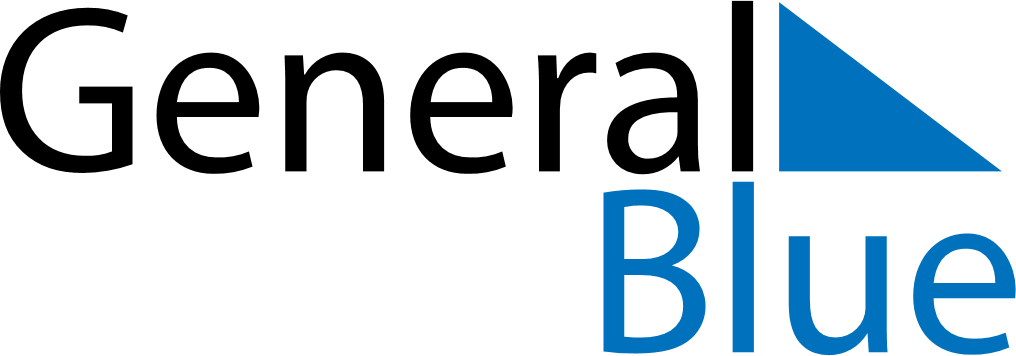 September 2024September 2024September 2024September 2024September 2024September 2024Collipulli, Araucania, ChileCollipulli, Araucania, ChileCollipulli, Araucania, ChileCollipulli, Araucania, ChileCollipulli, Araucania, ChileCollipulli, Araucania, ChileSunday Monday Tuesday Wednesday Thursday Friday Saturday 1 2 3 4 5 6 7 Sunrise: 7:11 AM Sunset: 6:28 PM Daylight: 11 hours and 17 minutes. Sunrise: 7:09 AM Sunset: 6:29 PM Daylight: 11 hours and 19 minutes. Sunrise: 7:08 AM Sunset: 6:30 PM Daylight: 11 hours and 21 minutes. Sunrise: 7:06 AM Sunset: 6:30 PM Daylight: 11 hours and 24 minutes. Sunrise: 7:05 AM Sunset: 6:31 PM Daylight: 11 hours and 26 minutes. Sunrise: 7:03 AM Sunset: 6:32 PM Daylight: 11 hours and 28 minutes. Sunrise: 7:02 AM Sunset: 6:33 PM Daylight: 11 hours and 31 minutes. 8 9 10 11 12 13 14 Sunrise: 8:00 AM Sunset: 7:34 PM Daylight: 11 hours and 33 minutes. Sunrise: 7:59 AM Sunset: 7:35 PM Daylight: 11 hours and 35 minutes. Sunrise: 7:57 AM Sunset: 7:35 PM Daylight: 11 hours and 38 minutes. Sunrise: 7:56 AM Sunset: 7:36 PM Daylight: 11 hours and 40 minutes. Sunrise: 7:54 AM Sunset: 7:37 PM Daylight: 11 hours and 43 minutes. Sunrise: 7:52 AM Sunset: 7:38 PM Daylight: 11 hours and 45 minutes. Sunrise: 7:51 AM Sunset: 7:39 PM Daylight: 11 hours and 47 minutes. 15 16 17 18 19 20 21 Sunrise: 7:49 AM Sunset: 7:40 PM Daylight: 11 hours and 50 minutes. Sunrise: 7:48 AM Sunset: 7:40 PM Daylight: 11 hours and 52 minutes. Sunrise: 7:46 AM Sunset: 7:41 PM Daylight: 11 hours and 55 minutes. Sunrise: 7:45 AM Sunset: 7:42 PM Daylight: 11 hours and 57 minutes. Sunrise: 7:43 AM Sunset: 7:43 PM Daylight: 11 hours and 59 minutes. Sunrise: 7:42 AM Sunset: 7:44 PM Daylight: 12 hours and 2 minutes. Sunrise: 7:40 AM Sunset: 7:45 PM Daylight: 12 hours and 4 minutes. 22 23 24 25 26 27 28 Sunrise: 7:38 AM Sunset: 7:46 PM Daylight: 12 hours and 7 minutes. Sunrise: 7:37 AM Sunset: 7:46 PM Daylight: 12 hours and 9 minutes. Sunrise: 7:35 AM Sunset: 7:47 PM Daylight: 12 hours and 12 minutes. Sunrise: 7:34 AM Sunset: 7:48 PM Daylight: 12 hours and 14 minutes. Sunrise: 7:32 AM Sunset: 7:49 PM Daylight: 12 hours and 16 minutes. Sunrise: 7:31 AM Sunset: 7:50 PM Daylight: 12 hours and 19 minutes. Sunrise: 7:29 AM Sunset: 7:51 PM Daylight: 12 hours and 21 minutes. 29 30 Sunrise: 7:27 AM Sunset: 7:52 PM Daylight: 12 hours and 24 minutes. Sunrise: 7:26 AM Sunset: 7:53 PM Daylight: 12 hours and 26 minutes. 